Положение о проведении интеллектуального «Science QUIZa»1. Общие положения Интеллектуальный «Science QUIZ»  (далее «Science QUIZ») посвящён 300-летию Российской академии наук, проводится в рамках V Регионального Фестиваля «ПЛАНЕТА ИНТЕЛЛЕКТ» при   поддержке Министерства образования Иркутской области, Сибирского отделения Российской академии наук, Образовательного центра «Персей», Управления по культуре и молодежной политике администрации АГО  на базе МАОУ «Ангарский лицей №1». 2. Цели и ЗадачиЦель: активизация интеллектуального потенциала обучающихся, развитие  командной успешности.Задачи:Популяризация науки и значимости Байкальского региона;Развитие коммуникативных и информационных компетенций обучающихся;3. Участники «Science QUIZ»   Участники Игры – обучающиеся 9-11 классов, педагогические работники;Учреждение формирует не более 2-х  команд (среди обучающихся, педагогов) в количестве 6-ти человек каждая (капитан, основные игроки).4. Сроки и порядок проведения4.1. Заявки на участие принимаются до 20 марта 2021 года включительно на адрес электронной почты planetaintellekt@bk.ru.  с пометкой «Science QUIZ».  Заявка должна содержать название команды, Ф.И.О всех участников, должность и контактные данные капитана. 4.2. Техническое оснащение. Для работы команды на базе общеобразовательного учреждения необходимо подготовить:Аудиторию для работы команды  (стол и стулья, 6 человек максимальное количество за одним столом).Ноутбук или ПК с подключением к сети интернет  (обязательно должна быть камера и звук).Дополнительный компьютер с подключением к сети интернет для внесения ответов. 4.3. Интеллектуальный «Science QUIZ» состоится 23 марта в режиме онлайн.  В содержание игры входят вопросы из области науки и Байкаловедения. Участникам необходимо за ограниченное время дать ответ на поставленный вопрос и внести его в бланки ответов.  «Science QUIZ» состоит из семи туров. 4.4. Участие в «Science QUIZ»  бесплатное. 5. Награждение.5.1.  По итогам «Science QUIZa» определяются команды, занявшие 1,2,3 места.5.2. Команды - победители награждаются дипломами (электронный формат).Ответственный за проведение: «Science QUIZ»: Лемешев Иван Сергеевич 89648206790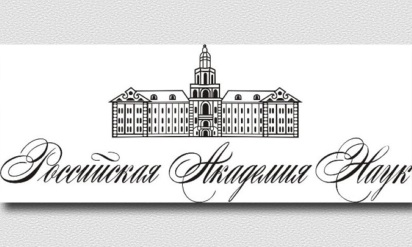 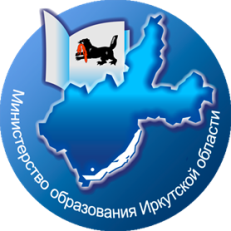 Образовательный         Центр ПЕРСЕЙ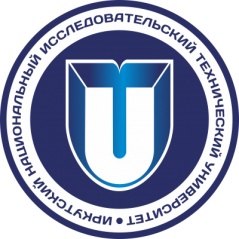 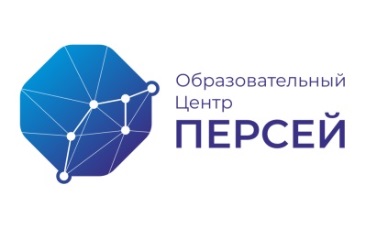 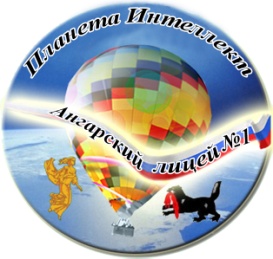 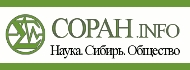 Образовательный         Центр ПЕРСЕЙ